MOUNT LITERA ZEE SCHOOL, KARNAL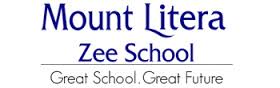 PRE-PRIMARY (MARCH PLANNER)JR.KG                                                               SESSION 2019-20NOTE: - In case of any change in activity schedule, we shall inform you through prior circulars.All activities will be conducted during school hours.New session begins from 1stApril 2020.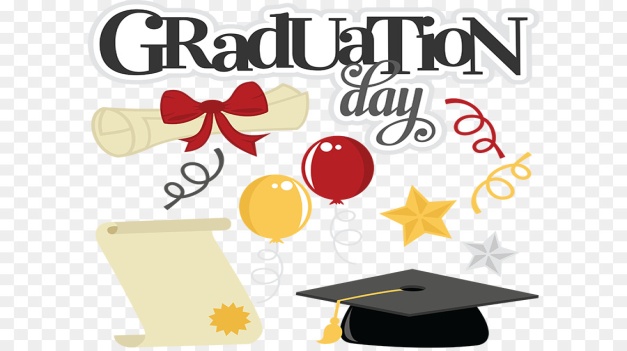 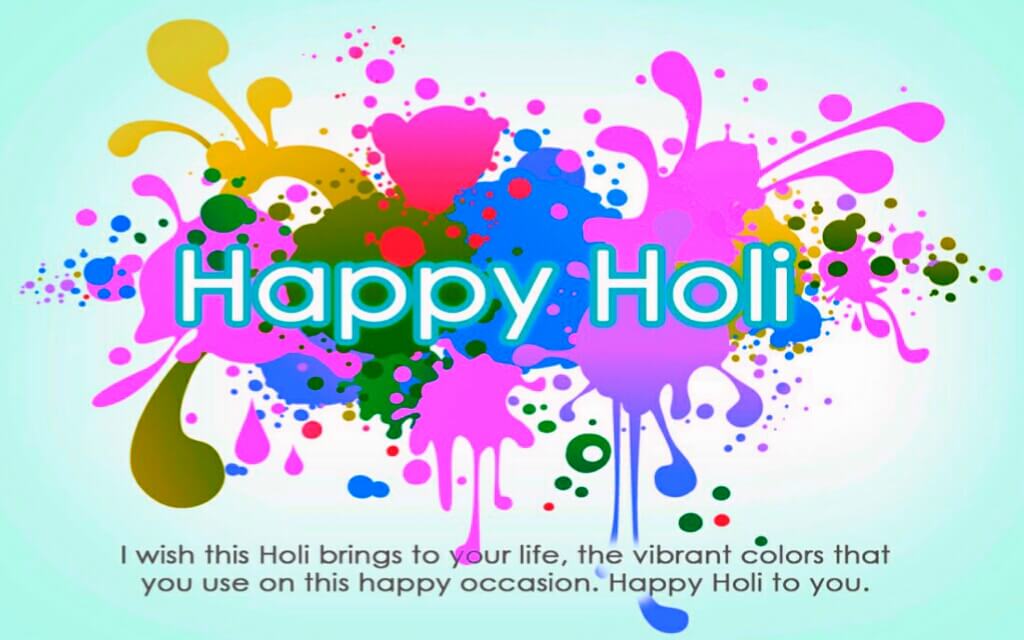 DATEDAYEVENTS AND CELEBRATIONS1stMAR.’20SUNDAYOFF2ndMAR.’20MONDAYPRACTICE FOR GRADUATION DAY + REGULAR CLASS3rdMAR.’20TUESDAYPRACTICE FOR GRADUATION DAY + REGULAR CLASS4thMAR.’20WEDNESDAYSPECIAL ASSEMBLY ON ETIQUETTES+ PRACTICE FOR GRADUATION DAY + REGULAR CLASS5thMAR.’20THURSDAYPRACTICE FOR GRADUATION DAY + REGULAR CLASS6thMAR.’20FRIDAYPRACTICE FOR GRADUATION DAY + REGULAR CLASS + BLOW YOUR CANDLE7thMAR.’20SATURDAYOFF FOR PRE-PRIMARY8thMAR.’20SUNDAYOFF9thMAR.’20MONDAYSPECIAL ASSEMBLY ON HOLI10thMAR.’20TUESDAYHOLIDAY ON ACCOUNT OF HOLI11thMAR.’20WEDNESDAYPRACTICE FOR GRADUATION DAY + REGULAR CLASS12thMAR.’20THURSDAYPRACTICE FOR GRADUATION DAY + REGULAR CLASS13thMAR.’20FRIDAYPRACTICE FOR GRADUATION DAY + REGULAR CLASS14thMAR.’20SATURDAYGRADUATION CEREMONY15thMAR.’20SUNDAYOFF16thMAR.’20MONDAYPALM PRINTING17thMAR.’20TUESDAYFIELD TRIP18thMAR.’20WEDNESDAYFUN WITH NUMBERS19thMAR.’20THURSDAYOUTDOOR PLAY20thMAR.’20FRIDAYPARACHUTE PLAY21stMAR.’20SATURDAYOFF FOR PRE-PRIMARY22ndMAR.’20SUNDAYOFF23rdMAR.’20MONDAYCLAY MOULDING24thMAR.’20TUESDAYINDOOR PLAY PARACHUTE PLAY25thMAR.’20WEDNESDAYANNUAL P.T.M (MILESTONE OBSERVATION)26thMAR.’20THURSDAYSESSION BREAK27thMAR.’20FRIDAYSESSION BREAK28thMAR.’20SATURDAYPARENT ORIENTATION PROGRAMME(FOR NEW PARENTS)29thMAR.’20SUNDAYOFF30thMAR.’20MONDAYSETTLING PERIOD31stMAR.’20TUESDAYSETTLING PERIOD